    В ИРКУТСКОЙ ОБЛАСТИ БУДУТ ПРЕДОСТАВЛЯТЬСЯ НОВЫЕ МЕРЫ СОЦИАЛЬНОЙ ПОДДЕРЖКИ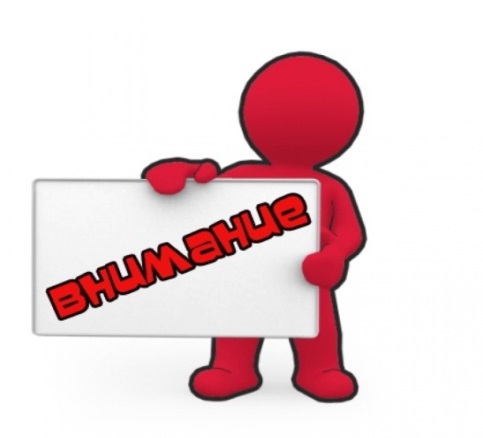 ОГКУ «Управление социальной защиты населения по Куйтунскому району»информирует:С 1 января 2019 годав Иркутской области отдельные категории граждан будут   получать дополнительные меры социальной поддержки:Предоставление единовременной денежной выплаты к юбилейным датам – (90, 95 и 100 лет со дня рождения) гражданам, проживающим в Иркутской области. Размер выплат для граждан, достигших возраста 90 лет – 10 000 руб.; 95 лет – 12 000 руб.; 100 лет – 15 000 руб. (Закон Иркутской области от 10.12.2018г. № 115-ОЗ). Приём документов осуществляется после 1 января 2019 г.; Предоставление дополнительной ежемесячной денежной выплаты в размере 1 000 рублей труженикам тыла, которые работали в тылу не менее шести месяцев с 22 июня 1941 года по 9 мая 1945, исключая период работы на временно оккупированных территориях Советского Союза, либо награждённым орденами или медалями СССР за самоотверженный труд в период Великой Отечественной войны (постановление Правительства Иркутской области от 25.04.2018г. № 301-пп) Приём документов осуществляется после 1 января 2019 г.; Присвоение звания «Ветеран труда Иркутской области». При наличии стажа работы (службы) не менее 40 лет для мужчин и 35 лет для женщин, из которого стаж работы (службы) на территории Иркутской области составляет не менее 20 лет для мужчин и 17,5 для женщин. Ежемесячный размер выплаты составит 489 руб. (Закон Иркутской области от 13.07.2018г. № 72-ОЗ). Приём документов осуществляется с 17 декабря 2018 г.;Предоставление ежемесячной денежной выплаты в размере 1 200 рублей семьям, проживающим на территории Иркутской области,  воспитывающим детей-инвалидов со злокачественными образованиями лимфоидной, кроветворной и родственных им тканей, со злокачественными новообразованиями других органов  и систем, с новообразованиями in situ, с болезнями крови, кроветворных органов и отдельными нарушениями, вовлекающими иммунный механизм, за исключением анемий, связанных с питанием, с церебральным параличом и другими паралитическими синдромами.  (Указ Губернатора Иркутской области от 14.11.2018г. № 236-уг). Приём документов осуществляется после 1 января 2019 г;Бесплатное обеспечение лекарственными препаратами для медицинского применения, при амбулаторном лечении для детей в возрасте до 4 лет из малоимущих семей, проживающих на территории Иркутской области (приказ министерства социального развития, опеки и попечительства Иркутской области от 30.11.2018г. № 53-419/18-мпр на основании Указа Губернатора Иркутской области от 14.11.2018г. № 236-уг). Приём документов осуществляется с 24 декабря 2018г.;6.  Предоставление ежемесячной социальной выплаты отдельным категориям граждан, проживающим на территории Иркутской области и нуждающимся в процедурах гемодиализа, в 2019 — 2020 годах. Ежемесячная социальная выплата предоставляется в следующих размерах:7 000 рублей — гражданам, проходящим процедуры гемодиализа в городах Иркутск, Ангарск; 5 000 рублей — гражданам, проходящим процедуры гемодиализа в городе Братске, поселке Усть-Ордынский (постановление Правительства Иркутской области от 13 августа 2015 года № 395-пп с изменениями от 27 августа 2018 г. N 625-пп). Приём документов осуществляется в период с 9 января по 16 января 2019г.;7. Единовременная денежная выплата отдельным категориям граждан: инвалидам боевых действий, принимавшим участие в боевых действиях на территории Афганистана; ветеранам боевых действий, принимавшим участие в боевых действиях на территории Афганистана, и ставшим инвалидам вследствие общего заболевания;членам семей ветеранов боевых действий, погибших (умерших) на территории Афганистана (к членам семьи относятся родители, супруга (супруг), не вступившая (не вступивший) в повторный брак)), проживающим на территории Иркутской области в связи с 30-летием со дня вывода войск из Афганистана. Размер выплаты: инвалидам боевых действий – 100 000 руб.; ветеранам боевых действий – 50 000 руб.; членам семьи – 100 000 руб. (Указ Губернатора Иркутской области от 26.11.2018г. № 239-уг). Приём документов осуществляется в период с 9 января по 30 июня 2019г.;8. Ежемесячная денежная выплата гражданину, осуществляющему уход за гражданином, нуждающимся в социальной помощи (это одиноко проживающие граждане пожилого возраста (женщины старше 55 лет, мужчины старше 60 лет), инвалиды (том числе инвалиды с детства) не имеющие родственников, либо родственников, которые не могут обеспечить им помощь или уход по причине продолжительной болезни (более 1 месяца), инвалидности, пенсионного возраста, отдаленности проживания от нуждающегося в уходе гражданина, частых или продолжительных командировок, наличия в семье ребенка-инвалида или инвалида 1 или 2 группы, либо трудоспособные совершеннолетние дети которые не осуществляют обязанности по содержанию своих нетрудоспособных нуждающихся в помощи родителей и не заботятся о них)) в сумме 3900 руб. Размер выплаты повышается на 50 процентов в случае, если гражданин, нуждающийся в социальной помощи, является инвалидом 1 группы либо достиг возраста 80 лет). Ежемесячная денежная выплата предоставляется Управлением социальной защиты населения по Куйтунскому району на основании договора о приёмной семье, заключенного между совершеннолетним гражданином, который осуществляет уход и ОГБУ СО «Комплексный центр социального обслуживания населения Куйтунского района». (Закон № 43-ОЗ от 01.06.2018г. « О приёмной семье для граждан пожилого возраста и инвалидов в Иркутской области»). Приём документов осуществляется после 1 января 2019 г.Обращаться в ОГКУ «Управление социальной защиты населения по Куйтунскому району» по адресу: р. п. Куйтун, ул. Л. Чайкиной, 3тел. 8-(395-36)-5-20-99